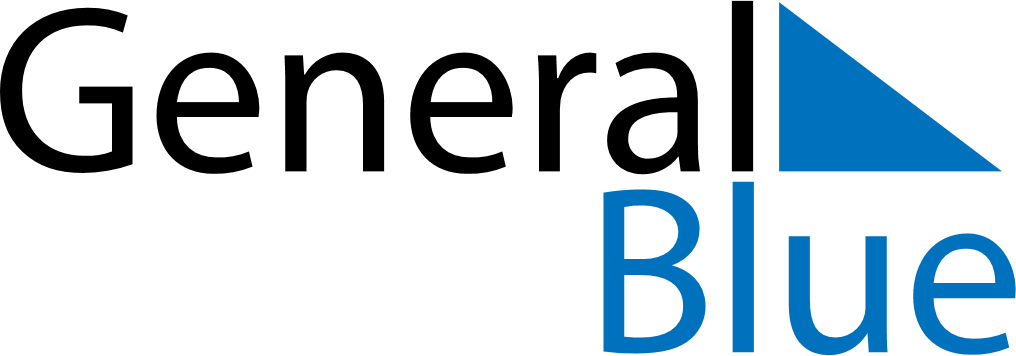 June 2021June 2021June 2021June 2021VietnamVietnamVietnamSundayMondayTuesdayWednesdayThursdayFridayFridaySaturday123445International Children’s Day6789101111121314151617181819Mid-year Festival202122232425252627282930Vietnamese Family Day